密码重置操作说明1.掌厅里面选择“密码重置”功能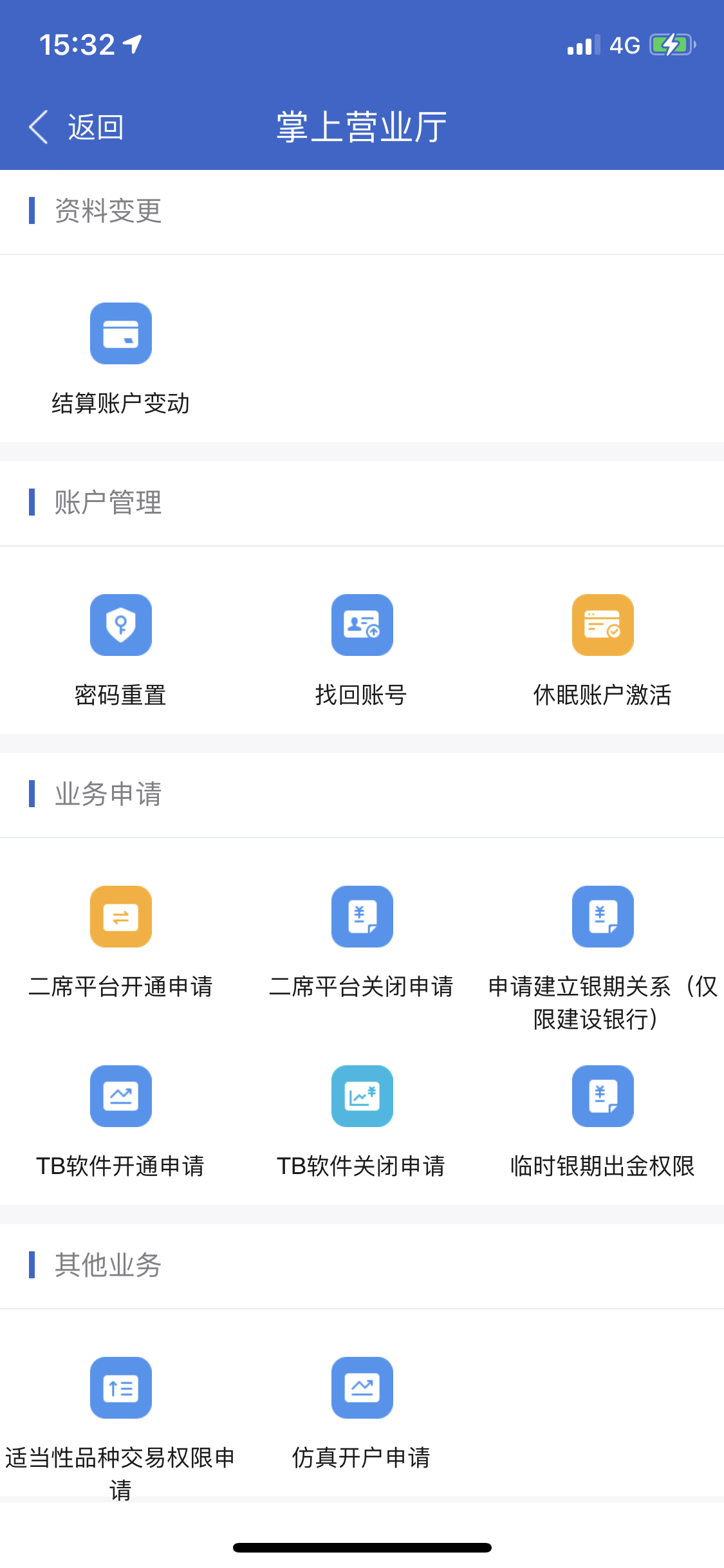 2、客户输入资金账号或身份证号和验证码进行身份识别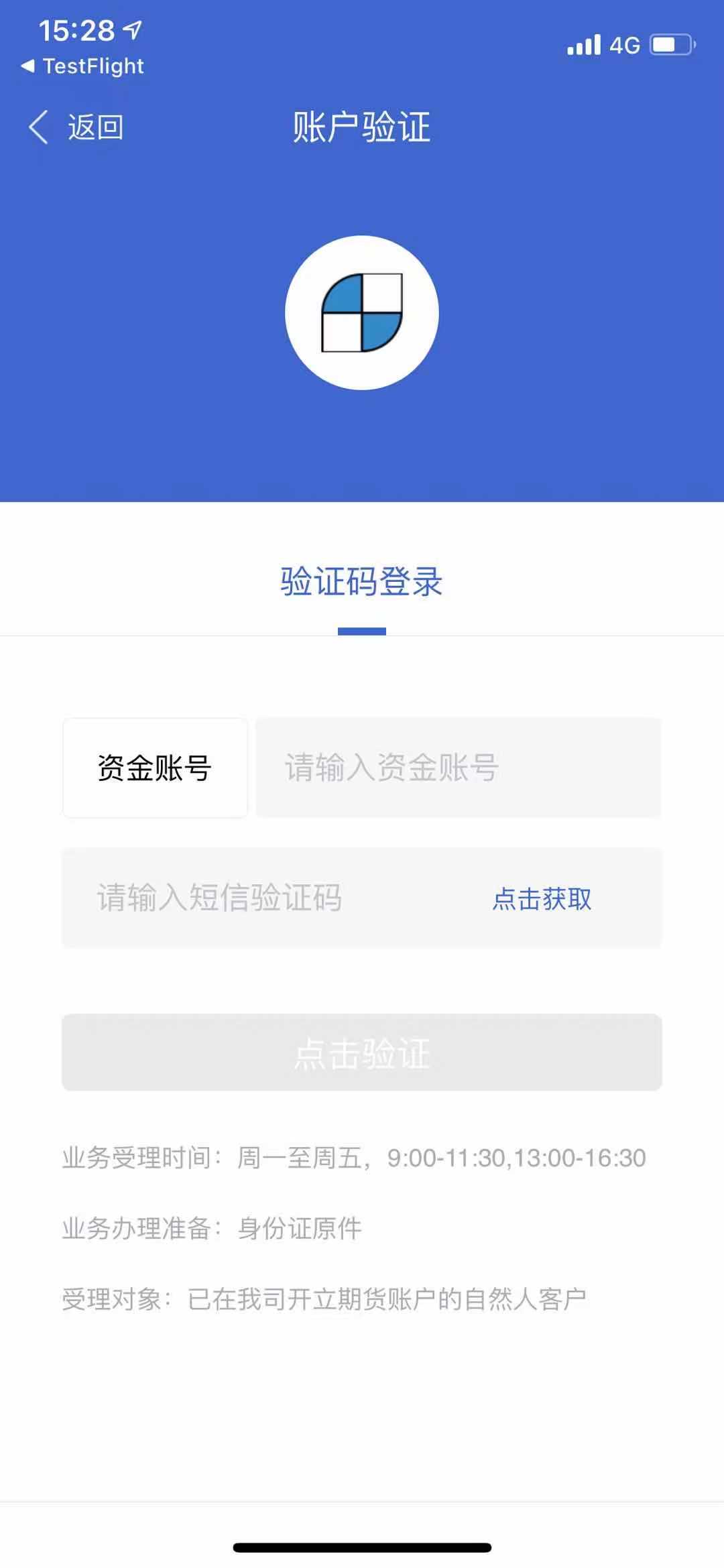 3、按照要求上传身份证正反面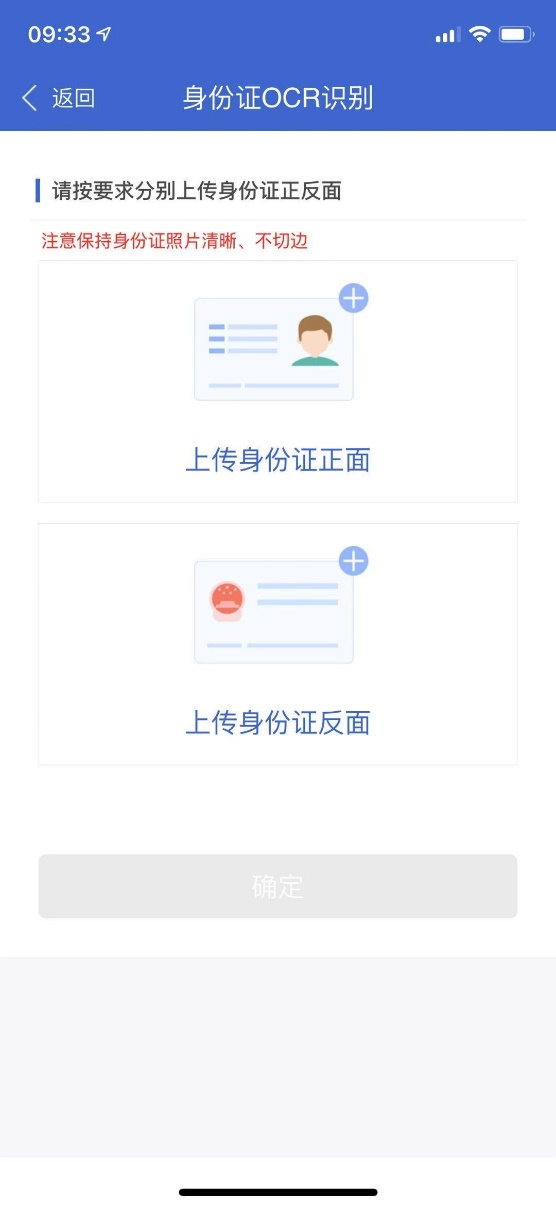 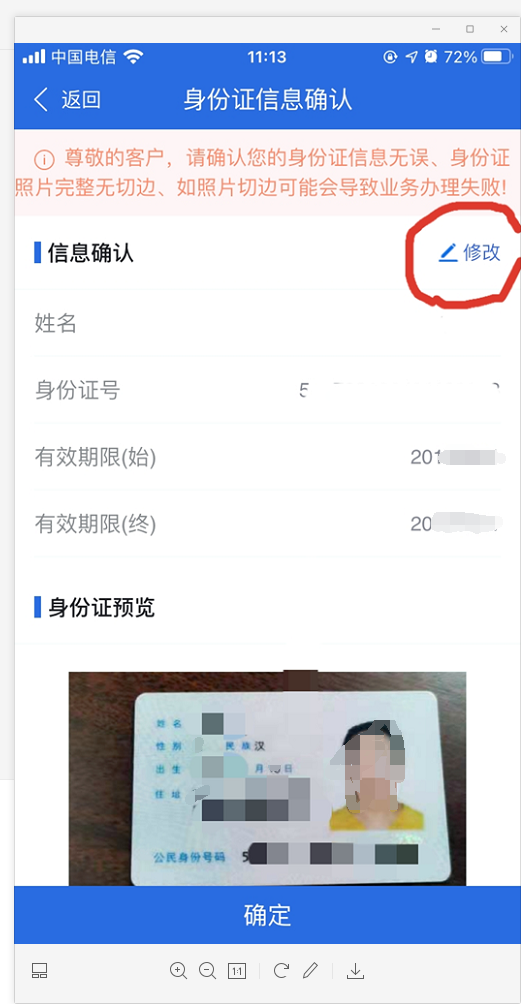 4、客户进行人脸识别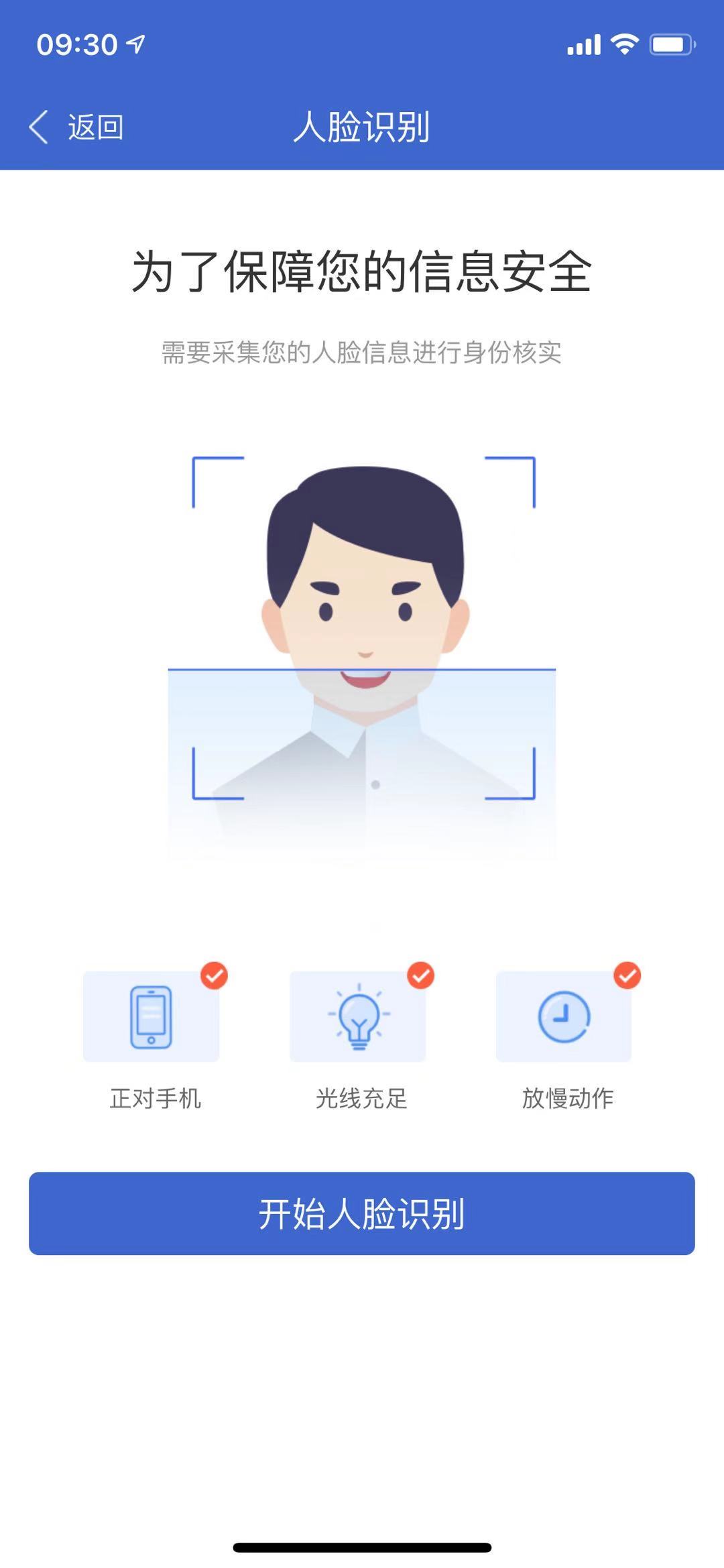 5、选择重置密码类型，可多选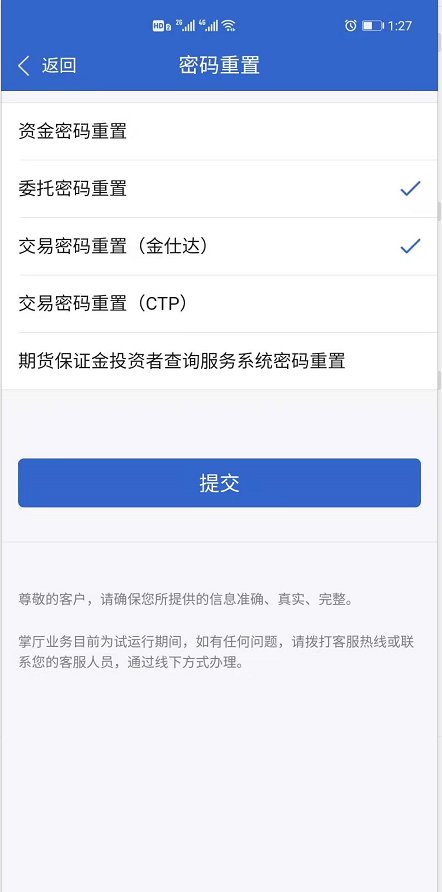 6、客服人员进行视频验证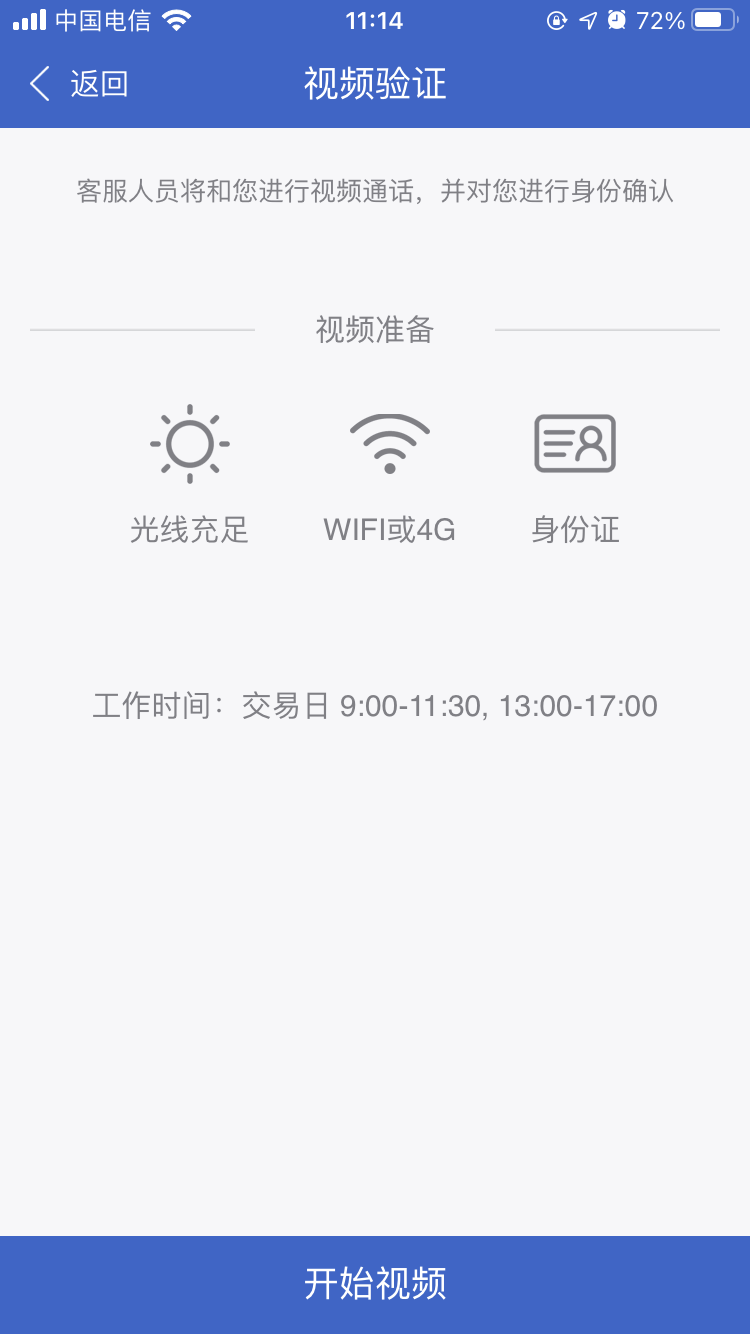 7、点击每一个协议确认后，勾选“已阅读并同意以上协议”，签署协议。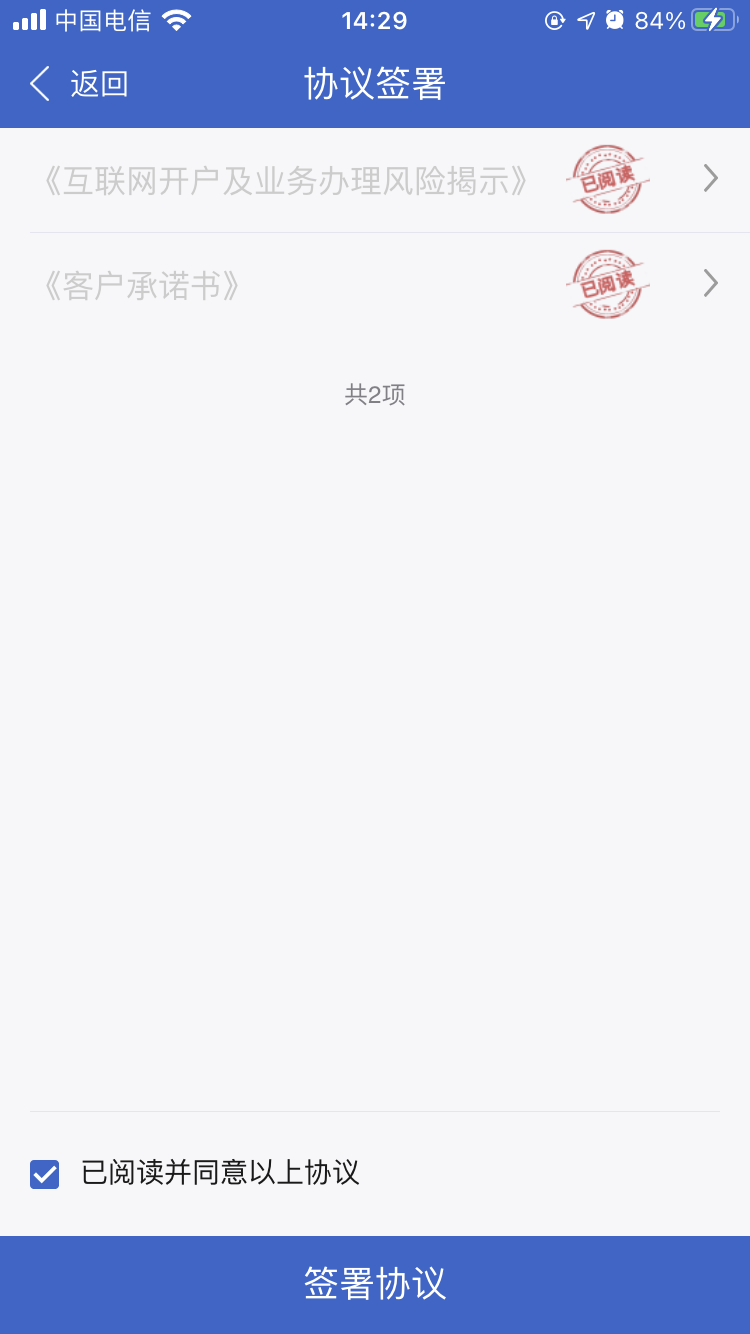 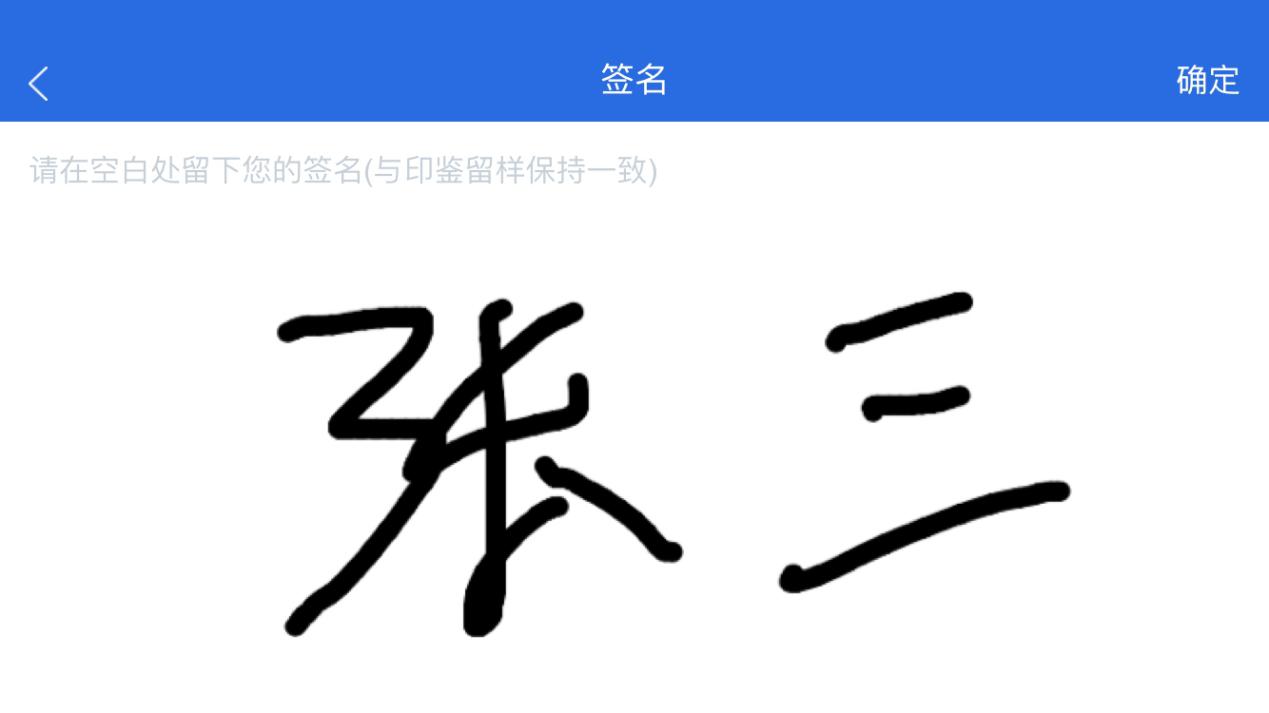 8、签署协议后提交申请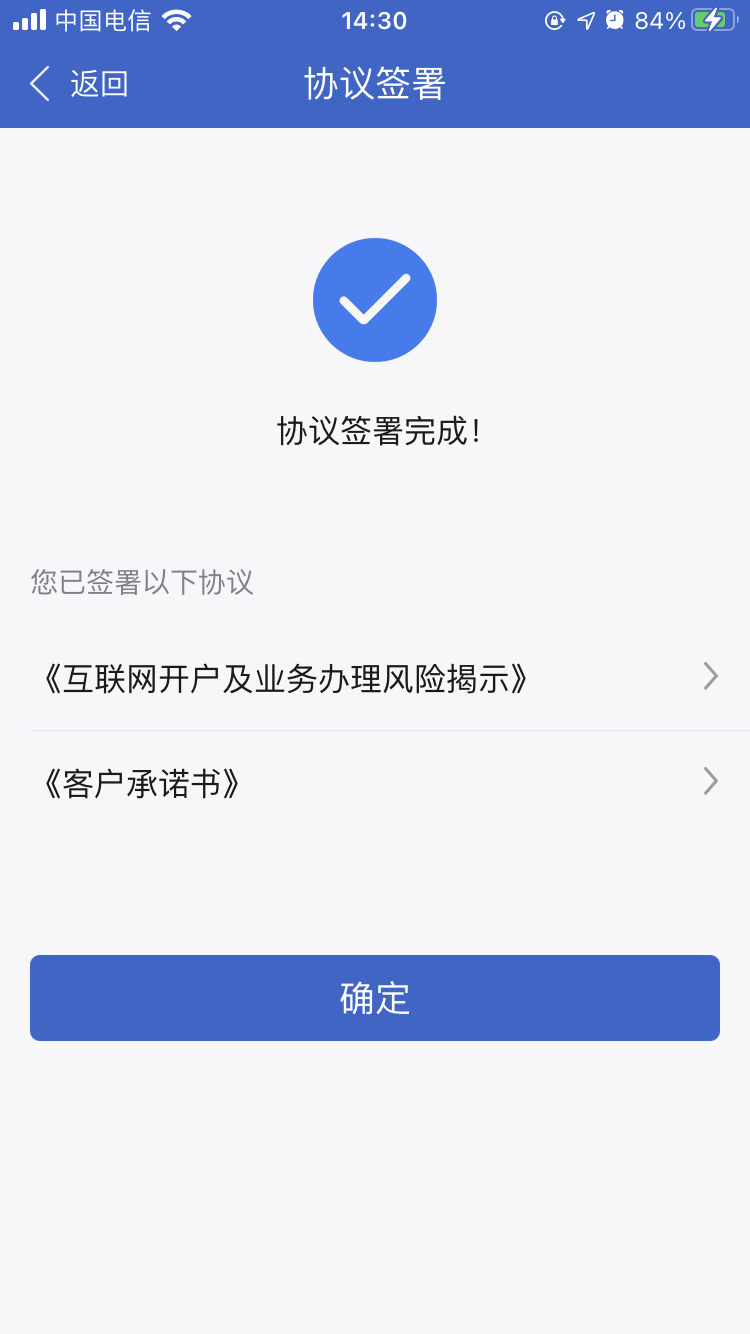 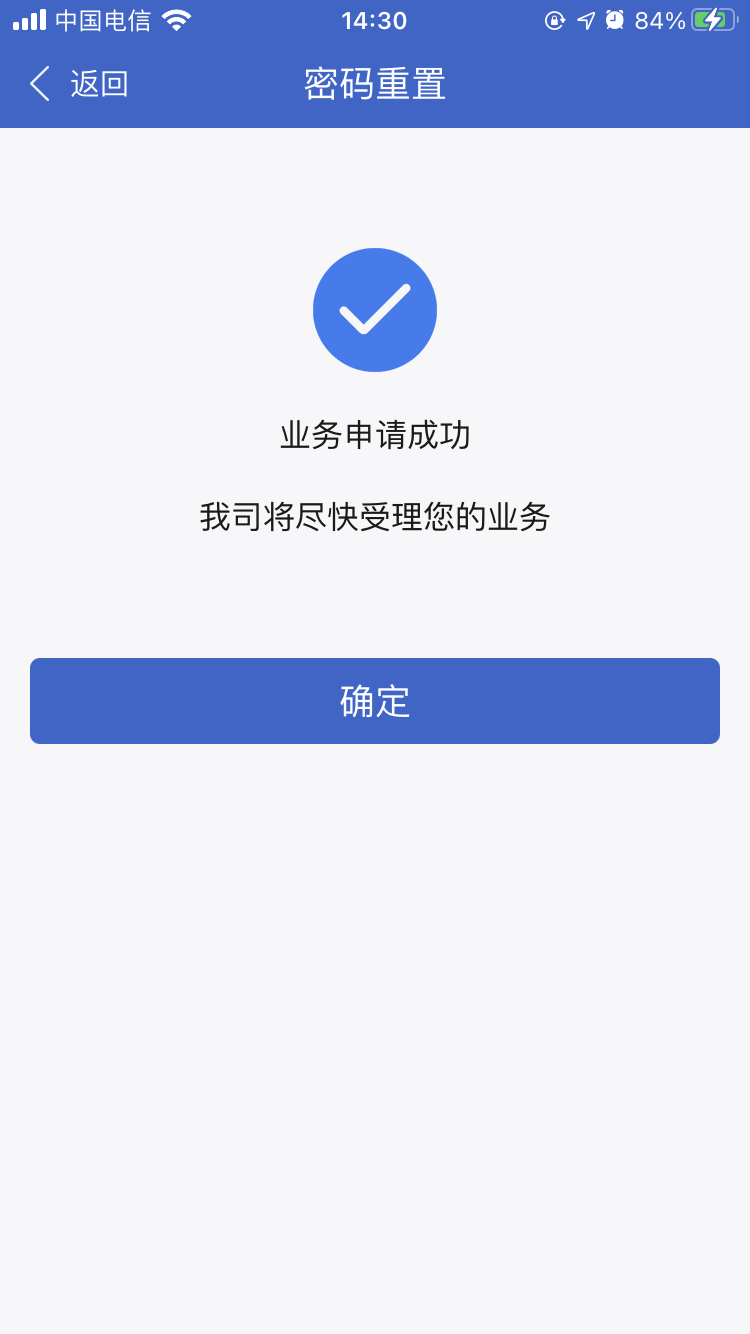 9、业务办理申请完成，可在“我的业务”中查询办理状态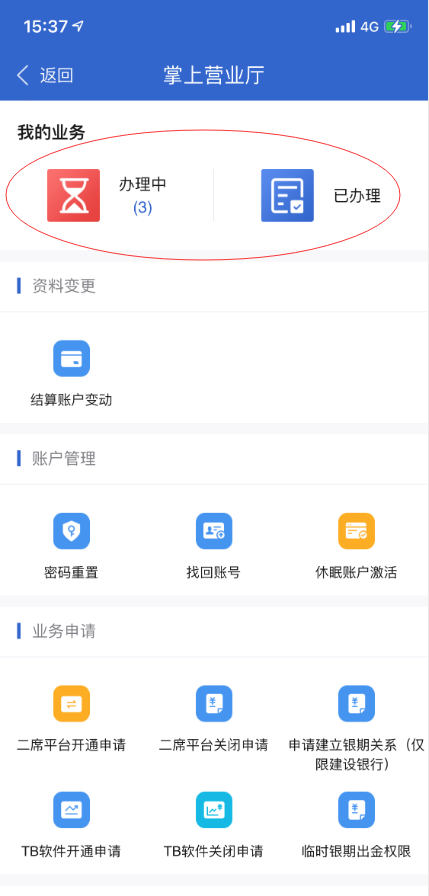 